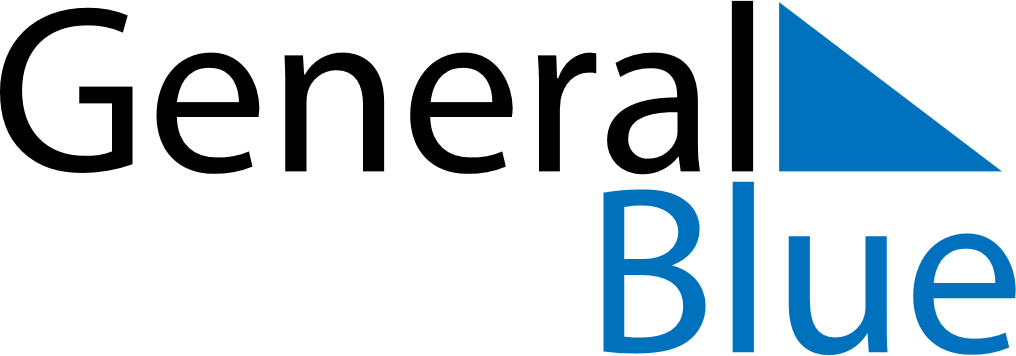 July 2024July 2024July 2024July 2024July 2024July 2024Kampong Kadok, Kelantan, MalaysiaKampong Kadok, Kelantan, MalaysiaKampong Kadok, Kelantan, MalaysiaKampong Kadok, Kelantan, MalaysiaKampong Kadok, Kelantan, MalaysiaKampong Kadok, Kelantan, MalaysiaSunday Monday Tuesday Wednesday Thursday Friday Saturday 1 2 3 4 5 6 Sunrise: 7:00 AM Sunset: 7:28 PM Daylight: 12 hours and 27 minutes. Sunrise: 7:01 AM Sunset: 7:28 PM Daylight: 12 hours and 27 minutes. Sunrise: 7:01 AM Sunset: 7:29 PM Daylight: 12 hours and 27 minutes. Sunrise: 7:01 AM Sunset: 7:29 PM Daylight: 12 hours and 27 minutes. Sunrise: 7:01 AM Sunset: 7:29 PM Daylight: 12 hours and 27 minutes. Sunrise: 7:02 AM Sunset: 7:29 PM Daylight: 12 hours and 27 minutes. 7 8 9 10 11 12 13 Sunrise: 7:02 AM Sunset: 7:29 PM Daylight: 12 hours and 27 minutes. Sunrise: 7:02 AM Sunset: 7:29 PM Daylight: 12 hours and 27 minutes. Sunrise: 7:02 AM Sunset: 7:29 PM Daylight: 12 hours and 27 minutes. Sunrise: 7:02 AM Sunset: 7:29 PM Daylight: 12 hours and 26 minutes. Sunrise: 7:03 AM Sunset: 7:29 PM Daylight: 12 hours and 26 minutes. Sunrise: 7:03 AM Sunset: 7:29 PM Daylight: 12 hours and 26 minutes. Sunrise: 7:03 AM Sunset: 7:30 PM Daylight: 12 hours and 26 minutes. 14 15 16 17 18 19 20 Sunrise: 7:03 AM Sunset: 7:30 PM Daylight: 12 hours and 26 minutes. Sunrise: 7:03 AM Sunset: 7:30 PM Daylight: 12 hours and 26 minutes. Sunrise: 7:04 AM Sunset: 7:30 PM Daylight: 12 hours and 26 minutes. Sunrise: 7:04 AM Sunset: 7:30 PM Daylight: 12 hours and 25 minutes. Sunrise: 7:04 AM Sunset: 7:30 PM Daylight: 12 hours and 25 minutes. Sunrise: 7:04 AM Sunset: 7:30 PM Daylight: 12 hours and 25 minutes. Sunrise: 7:04 AM Sunset: 7:30 PM Daylight: 12 hours and 25 minutes. 21 22 23 24 25 26 27 Sunrise: 7:04 AM Sunset: 7:29 PM Daylight: 12 hours and 25 minutes. Sunrise: 7:05 AM Sunset: 7:29 PM Daylight: 12 hours and 24 minutes. Sunrise: 7:05 AM Sunset: 7:29 PM Daylight: 12 hours and 24 minutes. Sunrise: 7:05 AM Sunset: 7:29 PM Daylight: 12 hours and 24 minutes. Sunrise: 7:05 AM Sunset: 7:29 PM Daylight: 12 hours and 24 minutes. Sunrise: 7:05 AM Sunset: 7:29 PM Daylight: 12 hours and 24 minutes. Sunrise: 7:05 AM Sunset: 7:29 PM Daylight: 12 hours and 23 minutes. 28 29 30 31 Sunrise: 7:05 AM Sunset: 7:29 PM Daylight: 12 hours and 23 minutes. Sunrise: 7:05 AM Sunset: 7:29 PM Daylight: 12 hours and 23 minutes. Sunrise: 7:05 AM Sunset: 7:29 PM Daylight: 12 hours and 23 minutes. Sunrise: 7:05 AM Sunset: 7:28 PM Daylight: 12 hours and 22 minutes. 